Accessible Venue Checklist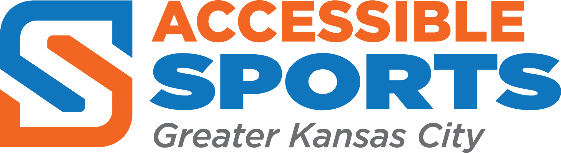 Date of review:  11/18/21Community Partner Name:  The Hill KC - Bloc Life  Venue:  The hill Kansas City 2540 W Pennway St, Kansas City, MO 64108PARKING:Adequate Accessible Parking - YesParking Lines, Accessible Symbol, and Hash Marks Clear and in Good Condition- YesPavement in good condition. No significant cracks or other obstacles for wheelchairs, walkers, or other mobility devices. - YesENTRANCE:No-Step Entrance- YesEntry Width Minimum 36” - YesWalkway, gradient no greater than 1:20 (5%)- YesRamps, gradient no greater than 1:15 (6.6%)- YesExertion to Open Door Maximum of 10lbs Pressure- YesEntry Contrast for Visibility- YesMinimum 25 sq ft space (landing) outside entry door. Landing shall measure a minimum of 48” on one side and be clear of obstructions and door swing. Square footage requirement is for landing, not including square footage of access walk or ramp. Landing shall be level, allowing for positive drainage away from entry. - YesCOMMON SPACE:Main Walkways Width Minimum 42” - YesSecondary Walkways (Between dining tables, clothes racks, etc.) Width Minimum 36” - YesTransaction Space (Register, Sign In, etc.) Height Maximum 36” - YesHallways Width Minimum Unobstructed Width 42” - YesMenus available in large print and Braille. (Can we offer to print for a fee?) - YesAll changes in path or obstacles designated with contrasting color for people with low vision. - YesRESTROOMS:Entry Minimum 36” (32” if architecturally necessary) - YesExertion to Open Door Maximum of 5lbs Pressure- YesClear Floor Space of 30” by 40” Beside Toilet- YesComfort Height, ADA Compliant Toilet- YesAdequate Grab Bars for Toilet- YesUnobstructed Path to Restrooms- YesEasily Recognizable Signage- YesDoor for Stall able to be open and closed with mobility device within the stall- YesSinks, Soap, and Paper Towels Accessible- YesLIGHTING AND ACOUSTICS:Lighting adequate for people with low vision. - YesAcoustics in the space and volume of any music allows people that are hard of hearing to hear the people in their group. - Yes